Name _______________________________________  Sect ________________Do Now:Determine whether or not the equation y = ½ x + 3 is a linear equation.Complete the following table, and graph the corresponding points to determine whether or not the equation is linear.	x		y = ½ x + 3		y	0		y = ½ (0) + 3		3	2	4	6	8	10	12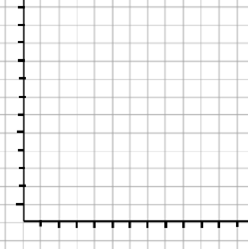 